Sussex Field Achievement AwardsSussex County Archery have launched field achievement awards, available in every bowstyle as an interim measure to fill the void in the classification and Arrowhead awards . These awards will include awards for Traditional, Instinctive, AFB which have not previously been covered, as well as longbow, barebow, compound and freestyle. It will be possible to backdate field scores from 1st January 2016.The award is a metal pin badge which is arrow shaped with the Sussex Martlett and a stag to indicate field archery. The cost of the badge is £3.50 per badge for Sussex archers, or £4.75 per badge for non-Sussex archers. Postage will be £1.75 for up to 10 badges.  The award badges are green , white, black, blue, red, gold and purple. The higher awards will be challenging. The scores required will be for one day marked, unmarked or mixed rounds complying with GNAS rules, either one open score or 3 club scores. Please indicate the shoot the scores were achieved, venues and dates.  In the case of club scores, please supply scan  or copies of the scoresheets.  The badges will be available at field shoots and through the Sussex field representative Michaela Lake. The scores for these badges will be on-line shortly. Thank you to James Annall for his help in developing the scores needed for the awards.The scores needed for the achievement awards are listed below, these can be applied for either by one score at a field archery tournament or 3 scores from club shoots (send scans of the signed scorecards). To apply, please email michaelalake@tiscali.co.uk or forward cheque made payable to Sussex County Archery Association to: - 196 Bannings Vale, Saltdean, Brighton, BN2 8DJ indicating which shoot the score(s) were achieved. 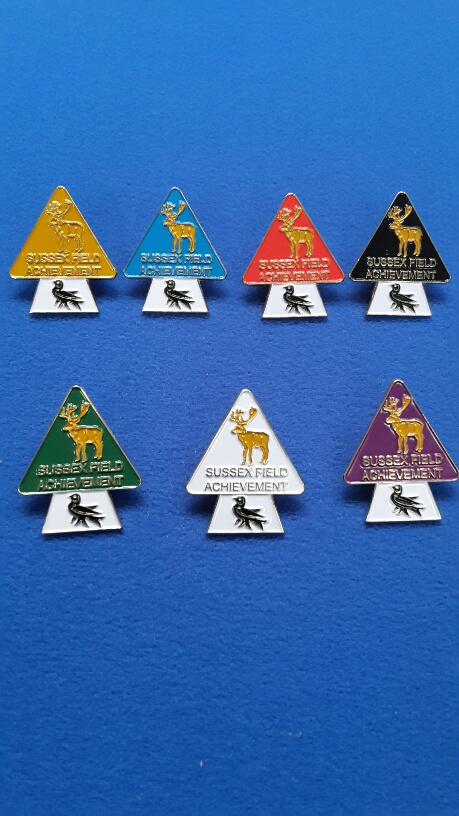 Table of Scores for Field Achievement Awards  (Mixed, Marked or Unmarked 24 target rounds)Table of Scores for Field Achievement Awards  (Mixed, Marked or Unmarked 24 target rounds)Table of Scores for Field Achievement Awards  (Mixed, Marked or Unmarked 24 target rounds)Table of Scores for Field Achievement Awards  (Mixed, Marked or Unmarked 24 target rounds)Table of Scores for Field Achievement Awards  (Mixed, Marked or Unmarked 24 target rounds)Table of Scores for Field Achievement Awards  (Mixed, Marked or Unmarked 24 target rounds)Table of Scores for Field Achievement Awards  (Mixed, Marked or Unmarked 24 target rounds)Table of Scores for Field Achievement Awards  (Mixed, Marked or Unmarked 24 target rounds)Table of Scores for Field Achievement Awards  (Mixed, Marked or Unmarked 24 target rounds)Compound U/LGreenWhiteBlackBlueRedGoldPurpleGents290310330350365380395Ladies275295315335350365380RecurveGreenWhiteBlackBlueRedGoldPurpleGents215240265290310330350Ladies200225250275295315335Comp.  BBGreenWhiteBlackBlueRedGoldPurpleGents200225250275300325340Ladies185210235260280300320Comp. LtdGreenWhiteBlackBlueRedGoldPurpleGents200225250275300320340Ladies170195220245270290310BarebowGreenWhiteBlackBlueRedGoldPurpleGents195220245270290310330Ladies175200225250270290310InstinctiveGreenWhiteBlackBlueRedGoldPurpleGents160185210230250270290Ladies140165190210230250270TraditionalGreenWhiteBlackBlueRedGoldPurpleGents110140170200230260290Ladies90120150180210240260AFBGreenWhiteBlackBlueRedGoldPurpleGents115140165190215240260Ladies95120145170190210230LongbowGreenWhiteBlackBlueRedGoldPurpleGents90115140165190215240Ladies80100120140160175190